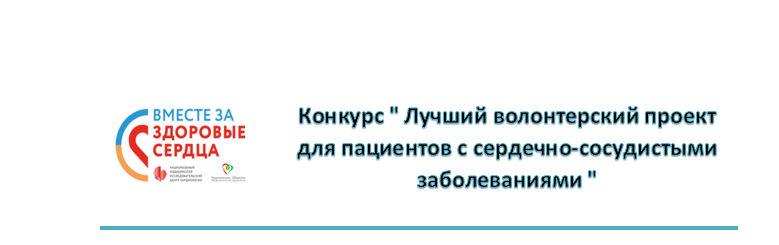 Описание:РезультатыКлинические результаты в динамикеИнформация о заявителе с контактными данными